Załącznik nr 1c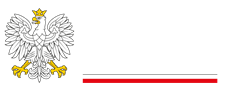      (Dysponent części budżetowej)1						(Miejscowość, data)2Minister FinansówWniosek o uruchomienie rezerwy celowej budżetu państwaW związku z art. 154 ust. 1 ustawy z dnia 27 sierpnia 2009 r. o finansach publicznych (Dz. U. z 2022 r. poz. 1634, z późn. zm.), uprzejmie proszę o przeniesienie kwoty .................. zł z rezerwy celowej (część 83, poz. 8) budżetu państwa na rok ........ do części .….......-..........................................................................   w złotych		Słownie złotych:..............................................Powyższe środki przeznaczone są na3................................................................. dla jednostki realizującej,tj.…………………..………………………………….........................................................................................................................................................................................................................................W załączeniu uzasadnienie wniosku.		.............................................Dysponent części budżetowej4(podpis elektroniczny dysponenta części  budżetowej lub osoby upoważnionej)Załącznik nr 1c (Inne środki, o których mowa w art. 5 ust . 3 pkt. 6 ustawy z dnia 27 sierpnia 2009 r. o finansach publicznych)UzasadnienieNazwa i symbol programu/projektu. ...........................................................................................................................................................Nazwa projektu (ew. symbol, jeśli występuje)............................................................................................................................................................Jednostka realizująca projekt............................................................................................................................................................Wartość projektu (zgodnie z dokumentacją, ewentualnie zaktualizowana zgodnie z umową z wykonawcą), w tym:finansowaniewspółfinansowanie............................................................................................................................................................Ogólny opis projektu..............................................................................................................................................................Termin realizacji projektu.Termin rozpoczęcia:     ..................................................................................................................Termin zakończenia:    ...........................................................................................................Czy zapotrzebowanie na środki z rezerwy celowej dotyczy płatności na najbliższe 3 miesiące?TAK		    NIE 	Czy dysponent części budżetowej przesłał do Departamentu Instytucji Płatniczej w Ministerstwie Finansów kopie podpisanej umowy na przedmiotowy projekt?TAKNIEInformacja o wpływie lub o przewidywanym wpływie środków z Komisji Europejskiej na realizację projektu...................................................................................................................................................................................................................................................................................................Wnioskowana kwota z rezerwy celowej budżetu państwa z uwzględnieniem klasyfikacji budżetowej.Szczegółowa kalkulacja kosztów w odniesieniu do poszczególnych paragrafów: ............................................................................................................................................................................* należy stosować, średni kurs EUR z dnia wypełnienia wniosku podawany przez Narodowy Bank Polski (o ile odrębne przepisy lub procedury nie stanowią inaczej),Środki otrzymane z rezerw celowych budżetu państwa na realizację projektu w danym roku budżetowym i w latach poprzednich oraz informacja o stopniu ich wykorzystania. Zestawienie powinno uwzględniać także decyzje Ministra Finansów, dotyczące wynagrodzeń osobowych, jeśli takie decyzje w ramach projektu były wydawane. W przypadku, gdy wnioskowana kwota obejmuje środki przyznane decyzją o zapewnieniu finansowania z rezerwy celowej należy podać:Numer i datę decyzji o zapewnieniu finansowania: …………..........................................Kwotę z decyzji o zapewnieniu finansowania: Ogółem:…………….…, w tym rok bieżący - ……….….W jakiej wysokości wnioskowana aktualnie kwota wynika z decyzji o zapewnieniu finansowania:Łącznie: …………………. PLN             Kwotę tę należy podać w podziale na:Finansowanie: ……………. PLN, tj.:paragraf …………; kwota ………….PLNparagraf: ………...; kwota ………….PLNWspółfinansowanie: ……….PLN, tj.:paragraf …………; kwota ………….PLNparagraf: ………...; kwota ………….PLNInformacja na temat postępowań przetargowych w ramach wnioskowanych środków:Rozliczenie środków uruchomionych w ramach zapewnienia finansowania w roku bieżącym:Czy w br. dysponent będzie wnioskował o pozostałe środki przyznane na zadanie w decyzji o zapewnieniu finansowania/ dofinansowania przedsięwzięcia (w przypadku, gdy wnioskowana kwota jest niższa, niż określona na br. w decyzji o zapewnieniu finansowania/dofinansowania przedsięwzięcia) .............................................Środki zaplanowane na rok .......... ** w budżecie dysponenta na realizację ww. projektu (w przypadku zaplanowania środków w budżecie dysponenta należy podać informację, czy środki te zostały wykorzystane).zaplanowana kwota wynosi: ……. PLNwykorzystanie zaplanowanej kwoty wynosi:…….PLN (stan na dzień: …………..)Czy Dysponent będzie wnioskował o kolejne środki na realizację projektu w roku ..........?**⁪ Tak , w kwocie ……………….. zł⁪ NieUzasadnienie wnioskowanej kwoty............................................................................................................................................................Termin płatności dla wnioskowanej kwoty na realizację projektu..............................................................................................................................................................Osoba wyznaczona do kontaktu - w przypadku potrzeby dodatkowych wyjaśnień lub uzupełnień (imię i nazwisko, jednostka, telefon, fax, e-mail):ze strony dysponenta części budżetowej(imię i nazwisko, telefon, fax, e-mail) ........................................................................ze strony jednostki realizującej projekt/program (imię i nazwisko, telefon, fax, e-mail) ........................................................................Załącznik (w przypadku planowanych zakupów inwestycyjnych):- Szczegółowy wykaz zakupów inwestycyjnych wraz z ich uzasadnieniem.Sprawdzono pod względem formalnym, rachunkowym, poprawności klasyfikacji budżetowej oraz zasadności wnioskowanych kwot ze względu na zabezpieczone środki w budżecie......................................................................................(Imię i nazwisko Głównego Księgowego lub osoby upoważnionej)** należy podać rok/kwoty dotyczące danego roku budżetowego        Dział    Rozdział     Paragraf       KwotaRAZEMDziałRozdziałParagrafWnioskowana kwota  w PLNWnioskowana kwota  w EURO *RAZEMLp.Numer decyzji MFData decyzji MFKwota przyznana decyzją MF o uruchomieniu rezerwy celowej w PLNKwota poniesionych wydatków w PLNPozostaje do wydatkowania w PLN123456=(4-5)RAZEMNazwa zadania (dla zadań z zapewnienia należy podać nr zadania) Kwota wnioskowanych środkówKwota rozstrzygnięcia postępowania o zamówienie publiczne dla danego zadaniaData zawarcia umowy z wykonawcą w wyniku rozstrzygnięcia postępowaniaŚrodki objęte decyzją o zapewnieniu finansowaniaSumaZadanie…Zadanie…w złotychKwota zapewnienia finansowania przyznana na bieżący rok budżetowy*Kwota zapewnienia finansowania przyznana na bieżący rok budżetowy*Kwota wnioskowana o uruchomienie w roku bieżącym w ramach zapewnienia finansowaniaKwota wnioskowana o uruchomienie w roku bieżącym w ramach zapewnienia finansowaniaKwota uruchomiona  w roku bieżącym w ramach zapewnienia finansowaniaKwota uruchomiona  w roku bieżącym w ramach zapewnienia finansowaniaNr decyzji uruchamiającej środkiData decyzji uruchamiającej środkiKwota pozostająca do wykorzystania w roku bieżącym,  w ramach zapewnienia finansowaniaKwota pozostająca do wykorzystania w roku bieżącym,  w ramach zapewnienia finansowaniaFinansowanie
Współfinanso-
wanieFinansowanie
Współfinanso-
wanieFinansowanie
Współfinanso-
wanieNr decyzji uruchamiającej środkiData decyzji uruchamiającej środkiFinansowanie

(kol. 1-kol.3-kol.5)Współfinanso-
wanie
(kol. 2-kol.4-kol.6)1.2.3.4.5.6.7.8.9.10.000000Razem:Razem:000000*) należy wpisać kwotę wynikającą z ostatniej (aktualnej) decyzji o zapewnieniu finansowania*) należy wpisać kwotę wynikającą z ostatniej (aktualnej) decyzji o zapewnieniu finansowania*) należy wpisać kwotę wynikającą z ostatniej (aktualnej) decyzji o zapewnieniu finansowania*) należy wpisać kwotę wynikającą z ostatniej (aktualnej) decyzji o zapewnieniu finansowania*) należy wpisać kwotę wynikającą z ostatniej (aktualnej) decyzji o zapewnieniu finansowania*) należy wpisać kwotę wynikającą z ostatniej (aktualnej) decyzji o zapewnieniu finansowania